Class 1 Orientation - September 12th 9:00am-11:30am Bob Holm-Introduction William Shannon – Welcome from HRDJennifer Kerpelman – Welcome and the value of the COMPASS curriculum to the University’s research endeavor (including the College of Human Science’s “cool research” video)Rodney Greer – Assessments Class 2 Pre-award Overview - September 19th   8:00am-12:00pm Amy Thomas and Gina Bailey Class 3 Budget Development – September 26th 8:00am-12:00pm Gina Bailey, Amy Thomas and Rodney GreerClass 4 Budget development 201– October 3rd 8:00am-12:00pm  Gina Bailey and Amy ThomasClass 5 Mid-term discussion/assessment; Group exercise – October 10th 8:00am-12:00pmGina Bailey and Amy ThomasClass 6 Proposal Submission – October 17th 8:00am to 12:00pm  Rachel Simpson/Tony Ventimiglia  Faculty Research Symposium – October 23rd - Participants attend in lieu of class on October 24thClass 7 Internal Audit and Post Award Overview – October 31st  8:00am to 12:00pm   Kevin Robinson and Gina Bailey Class 8 Effort reporting and PBS overview– November 7th 8:00am-12:00pm   Larry Hankins and Missty Kennedy Class 9 Project Closeout and spring semester electives/discussion – November 14th 8:00am-12:00pm  Gina BaileyClass 10 Post – award Case Study and Electives sign up – November 28th 8:00am – 12:00pmCOMPASS Team  COMPASS ElectivesSpring 2019* Required AttendanceJanuary 16 Class begins spring semesterMarch 11-15 Spring BreakApril 3 Certificate ceremony  Comments on Class suggestionsERA @ AU - ERA is an evolving topic & there may not be enough information on its development at this time to fill a full elective session this springFCOI & RCR—Addressed on March 20th Timing issues related to grant closing and anticipation of new grantsUnderstanding FOAP's			Creating and establishing FOP's--The process	Jan. 30th Class Budget Mgmt.FOPs on anticipationUG/AU policiesPI transfers to New University-- We’ll be covering 4-digit budgeting and PI transfers at the February SPAN (Fe. 11tjh)EPAF's and JV's - There are existing classes for JVs offered through HRD.  We will check with HRD to see if  ePAFs are covered in detail in HR courses.The topics that are not used to schedule an elective may be used for COMPASS Conversation topics for 2019.  Copyright 2018 Auburn University, All Rights Reserved, Use by PermissionTITLEDate(s)   AttendeesCommunicating with Faculty – Dr. Ed Thomas and Dr. Jennifer KerpelmanJan 16     13Advanced Budget  - Gina Bailey and Amy Thomas*Jan 23     16Budget/Award Management – Teresa Logiotatos and Gina Bailey* Jan 30     16ePrint, e PAFs and FOP’s –“Oh My”   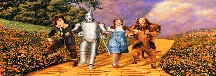 Feb 6       13Effort Certification Roundtable – Teresa Logiotatos *Feb 13     16PBS -  Top 5 Discussion*Feb 20     16ABC’s of Research Administration  - Teresa Logiotatos Feb 27     15Compliance Mar 6      13FCOI and RCR Mar 20    14Proposal Development and Cost Share – Tony Ventimiglia and Gina Bailey*  Mar 27    16Certificate ceremonyApr 3